  Health and Safety Reporting Form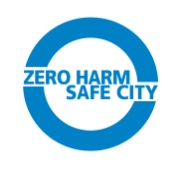 Event Subtype:Date of Event:_____ / _____ / _____	Time of Event: 	:	Specific Location of Event: _________________________________________________________________________________Responsible Organisation (who do you work for?):		Event Statement:		Describe the Event in Sufficient Detail:		Immediate Corrective Action Taken:		Participants/Witnesses:		Actions:(Please complete this page ONLY if an injury occurred)Injured Person Name:			Hours Worked Prior to Injury:			Treatment: 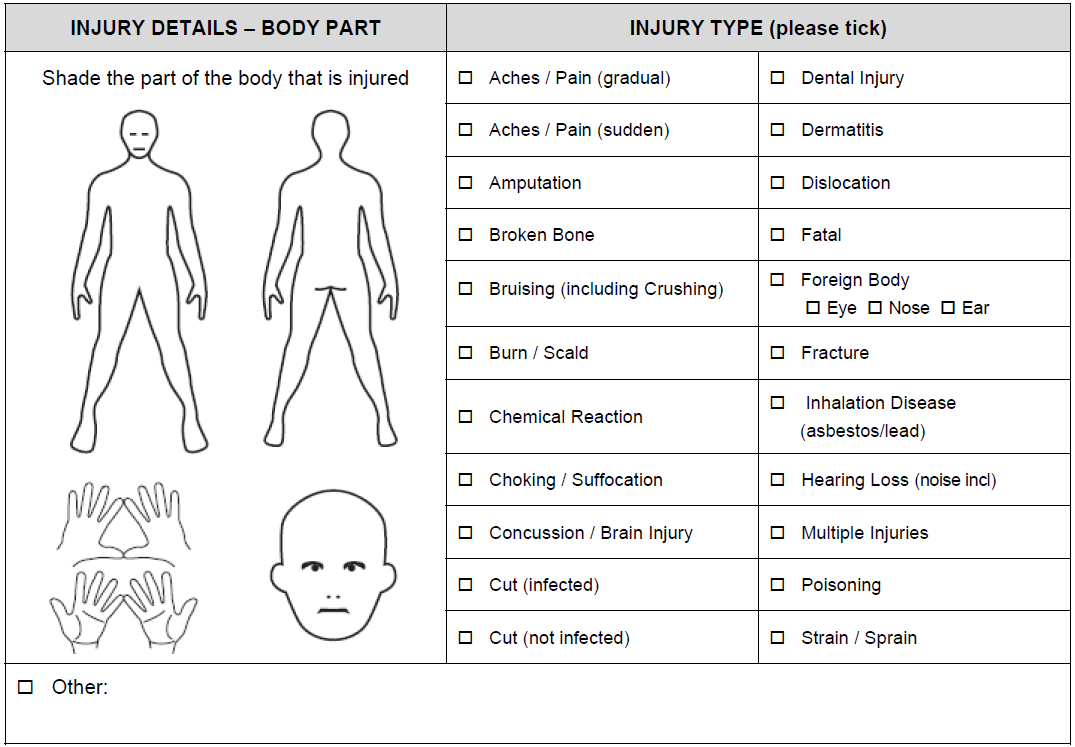 Reporting Process: Complete this formHand over to Event ManagerManager to provide a copy to Governance / Overseeing Manager and keep a copy on record**if an injury has occurred, please notify your manager verbally or by email as soon as possible.  IncidentHazardComplaintSuggestion for ImprovementEnvironment Equipment/Asset Damage External PerformanceFinancialInjury or IllnessInternal PerformanceNear MissNon Work InjuryNon ConformanceSecurityVehicle InteractionViolationAction detailsDue DatePerson ResponsibleNoneFirst AidDoctorHospitalOther